Publicado en Madrid el 25/01/2024 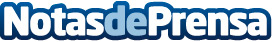 Green Finance Institute ofrece estrategias claves para escalar soluciones y reducir emisiones de CO2 a través de la financiaciónEn conmemoración del Día Internacional de la Energía Limpia, Green Finance Institute (GFI) comparte perspectivas fundamentales para enfrentar el desafío crucial de reducir las emisiones de CO2 y lograr emisiones netas cero. Aunque la meta es clara, GFI destaca la necesidad de proporcionar enfoques creíbles para eliminar las emisiones de carbono en su informe Green Finance Quarterly, publicado en el pasado diciembreDatos de contacto:Ana Atanassopoulos ZamoranoRoman 915915500Nota de prensa publicada en: https://www.notasdeprensa.es/green-finance-institute-ofrece-estrategias Categorias: Nacional Finanzas Madrid Sostenibilidad Sector Energético http://www.notasdeprensa.es